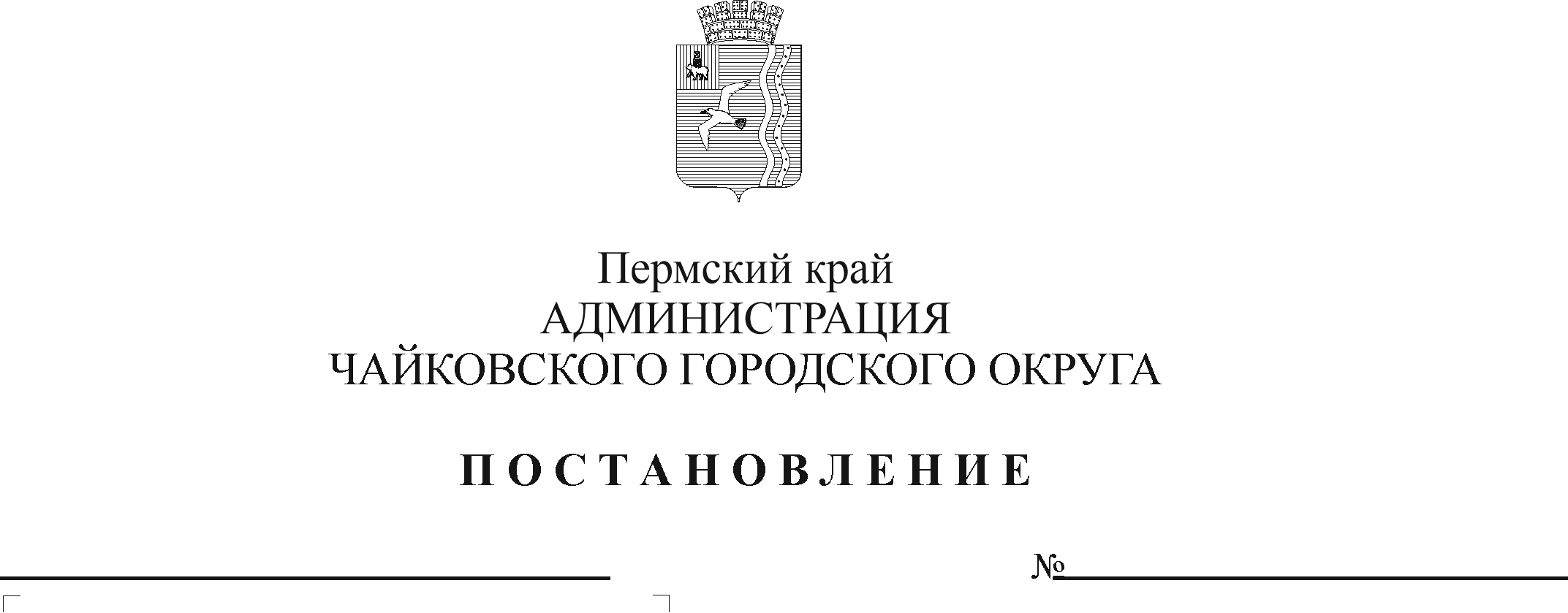 В соответствии с Федеральным законом от 12 декабря 2012 г. № 273-ФЗ «Об образовании в Российской Федерации», постановлением Правительства Российской Федерации от 22 февраля 2020 г. № 203 «Об общих требованиях к нормативным правовым актам и муниципальным правовым актам, устанавливающим порядок определения объема и условия предоставления бюджетным и автономным учреждениям субсидий на иные цели», Законом Пермского края от 1 июня 2010 г. № 628-ПК «О социальной поддержке педагогических работников государственных и муниципальных образовательных организаций, работающих и проживающих в сельской местности и поселках городского типа (рабочих поселках), по оплате жилого помещения и коммунальных услуг», постановлением Правительства Пермского края от 8 июня 2010 г. № 293-п «Об утверждении Порядка предоставления педагогическим работникам образовательных организаций, работающим и проживающим в сельской местности и поселках городского типа (рабочих поселках), мер социальной поддержки по оплате жилого помещения и коммунальных услуг», Уставом Чайковского городского округа, постановлением администрации города Чайковского от 15 января 2019 г. № 5/1 «Об утверждении муниципальной программы «Развитие образования Чайковского городского округа»ПОСТАНОВЛЯЮ:Включить в реестр расходных обязательств Чайковского городского округа на неограниченный срок расходы на выполнение государственных полномочий по предоставлению мер социальной поддержки по оплате жилого помещения и коммунальных услуг педагогическим работникам образовательных организаций, работающим и проживающим в сельской местности и поселках городского типа (рабочих поселках) за счет и в пределах средств субвенций, передаваемых из бюджета Пермского края бюджету Чайковского городского округа.2. Определить Управление образования администрации Чайковского городского округа уполномоченным органом по исполнению переданных государственных полномочий  по предоставлению мер социальной поддержки по оплате жилого помещения и коммунальных услуг педагогическим работникам образовательных организаций, работающим и проживающим в сельской местности и поселках городского типа (рабочих поселках).3. Утвердить прилагаемый Порядок предоставления и расходования средств, переданных из бюджета Пермского края на выполнение государственных полномочий по предоставлению мер социальной поддержки по оплате жилого помещения и коммунальных услуг педагогическим работникам образовательных организаций, работающим и проживающим в сельской местности и поселках городского типа (рабочих поселках).4. Признать утратившим силу постановление администрации Чайковского городского округа от 10 октября 2019 г. № 1664 «Об установлении расходного обязательства Чайковского городского округа на выполнение государственных полномочий по предоставлению мер социальной поддержки по оплате жилого помещения и коммунальных услуг педагогическим работникам образовательных организаций, работающим и проживающим в сельской местности и поселках городского типа (рабочих поселках),  и утверждении Порядка расходования средств на выполнение отдельных государственных полномочий».5. Опубликовать постановление в газете «Огни Камы» и разместить на официальном сайте администрации Чайковского городского округа.6. Постановление вступает в силу после его официального опубликования.7. Контроль за исполнением постановления возложить на заместителя главы администрации Чайковского городского округа по социальным вопросам.Глава городского округа – глава администрации Чайковского городского округа		                                        Ю.Г.ВостриковУТВЕРЖДЕНпостановлением администрации Чайковского городского округаот _____________ № ____ПОРЯДОКпредоставления и расходования средств, переданных из бюджета Пермского края на выполнение государственных полномочий по предоставлению мер социальной поддержки по оплате жилого помещения и коммунальных услуг педагогическим работникам образовательных организаций, работающим и проживающим в сельской местности и поселках городского типа (рабочих поселках)1. Общие положения1.1. Настоящий Порядок определяет правила предоставления и расходования средств, переданных из бюджета Пермского края в бюджет Чайковского городского округа на выполнение государственных полномочий по предоставлению мер социальной поддержки по оплате жилого помещения и коммунальных услуг педагогическим работникам образовательных организаций, работающим и проживающим в сельской местности и поселках городского типа (рабочих поселках) (далее – Порядок, меры социальной поддержки по оплате ЖКУ), в рамках подпрограммы «Кадровая политика» муниципальной программы «Развитие образования Чайковского городского округа», утвержденной постановлением администрации города Чайковского от 15 января  2019 г. № 5/1.1.2. Средства предоставляются в целях оказания мер социальной поддержки педагогическим работникам образовательных организаций, работающим и проживающим в сельской местности и поселках городского типа (рабочих поселках).1.3. Средства предоставляются в пределах бюджетных ассигнований, предусмотренных в сводной бюджетной росписи бюджета Чайковского городского округа на соответствующий финансовый год и плановый период, и лимитов бюджетных обязательств, доведенных Управлению образования администрации Чайковского городского округа (далее – Управление образования) в установленном порядке, на цели, предусмотренные  пунктом 1.2 настоящего Порядка.1.4. Меры социальной поддержки по оплате ЖКУ предоставляются педагогическим работникам образовательных организаций, пенсионерам сферы образования и членам их семей (далее – педагогические работники, пенсионеры) в соответствии с Законом Пермского края от 1 июня 2010 г. № 628-ПК «О социальной поддержке педагогических работников государственных и муниципальных образовательных организаций, работающих и проживающих в сельской местности и поселках городского типа (рабочих поселках), по оплате жилого помещения и коммунальных услуг» (далее – Закон Пермского края).1.5. Средства на меры социальной поддержки по оплате ЖКУ педагогическим работникам предоставляются в виде субсидии на иные цели (далее – субсидия) муниципальным бюджетным и автономным образовательным организациям (далее - учреждения), в отношении которых Управление образования осуществляет функции и полномочия учредителя (далее – учредитель).1.6.  Предоставление мер социальной поддержки по оплате ЖКУ пенсионерам, проработавшим не менее десяти лет в образовательных организациях, при условии, что при выходе на пенсию они пользовались соответствующей мерой социальной поддержки, осуществляется учреждением на основании приказа Управления образования в соответствии с Порядком осуществления муниципальными бюджетными и автономными учреждениями полномочий администрации Чайковского городского округа по исполнению публичных обязательств перед физическим лицом, подлежащих исполнению в денежной форме, и финансового обеспечения их осуществления, утвержденным постановлением администрации Чайковского городского округа.1.7. Учет расходов на предоставление мер социальной поддержки педагогическим работникам и  пенсионерам в учреждениях ведется раздельно по каждому направлению.2. Условия и порядок предоставления субсидии2.1. Для получения субсидии, определенной в пункте 1.5 Порядка,  в текущем финансовом году учреждение представляет учредителю:пояснительную записку, содержащую обоснование необходимости предоставления бюджетных средств;информацию о количестве педагогических работников, являющихся получателями мер социальной поддержки по оплате ЖКУ.2.2. Учредитель рассматривает и проверяет документы на полноту их представления в соответствии с пунктом 2.1 настоящего Порядка в течение 5 рабочих дней с даты их представления.Основания для отказа учреждению в предоставлении субсидии:несоответствие представленных учреждением документов требованиям, определенным пунктом 2.1 настоящего Порядка, или непредставление (представление не в полном объеме) указанных документов;недостоверность информации, содержащейся в документах, представленных учреждением в соответствии с пунктом 2.1 настоящего Порядка.Субсидия предоставляется на основании Соглашения о предоставлении из бюджета Чайковского городского округа муниципальному бюджетному (автономному) учреждению субсидии на иные цели (далее – Соглашение), заключенного между учредителем и учреждением в соответствии с типовой формой, утвержденной приказом Управления финансов и экономического развития администрации Чайковского городского округа от 10 января 2019 г. № 23.Требования, которым должно соответствовать учреждение на 1-е число месяца, в котором планируется заключение Соглашения:отсутствие неисполненной обязанности по уплате налогов, сборов, страховых взносов, пеней, штрафов, процентов, подлежащих уплате в соответствии с законодательством Российской Федерации о налогах и сборах;отсутствие просроченной задолженности по возврату в бюджет Чайковского городского округа субсидий, бюджетных инвестиций, предоставленных в том числе в соответствии с иными правовыми актами, и иной просроченной задолженности перед бюджетом Чайковского городского округа.2.6. Субсидия предоставляется на отдельный лицевой счет, открытый в Управлении финансов администрации Чайковского городского округа (далее – Управление финансов), в сроки, установленные Соглашением.Условиями заключения Соглашения являются:соответствие учреждения требованиям, установленным пунктом 2.5 настоящего Порядка;наличие соглашения о предоставлении субвенции из бюджета Пермского края на предоставление мер социальной поддержки педагогических работников образовательных организаций, работающих и проживающих в сельской местности и поселках городского типа (рабочих поселках), по оплате жилого помещения и коммунальных услуг, заключенного между Министерством социального развития Пермского края и администрацией Чайковского городского округа.В случаях, установленных Соглашением, заключаются дополнительные соглашения к указанному Соглашению, предусматривающие внесение в него изменений или его расторжение, в соответствии с типовой формой.Определение объема субсидий учреждениям на предоставление мер социальной поддержки по оплате ЖКУ осуществляется исходя из количества получателей мер социальной поддержки и размера денежной компенсации, устанавливаемой в соответствии с  Законом Пермского края.Субсидия перечисляется учреждению в сроки и в суммах, установленных Соглашением.2.11. Учреждения расходуют субсидию на предоставление мер социальной поддержки по оплате ЖКУ на выплату ежемесячной денежной компенсации в соответствии с приказом учреждения.2.12. Выплаты ежемесячной денежной компенсации осуществляются учреждениями в соответствии с Порядком предоставления педагогическим работникам образовательных организаций, работающим и проживающим в сельской местности и поселках городского типа (рабочих поселках), мер социальной поддержки по оплате жилого помещения и коммунальных услуг, утвержденным Постановлением Правительства Пермского края от 8 июня 2010 г. № 293-п.2.13. Субсидия расходуется учреждением в соответствии с целевым назначением и не может быть направлена на другие цели.2.14. Результатом предоставления субсидии является количество педагогических работников образовательных учреждений, получающих меры социальной поддержки по оплате жилого помещения и коммунальных услуг.3. Требования к отчетности3.1. Учреждения предоставляют Управлению образования отчетность в сроки и по форме, установленные Соглашением. 3.2. Контроль за своевременностью представления отчетов и достоверностью отчетных данных возлагается на руководителей учреждений.4. Порядок осуществления контроля за соблюдением целей, условий и порядка предоставления субсидий на иные цели и ответственность за их несоблюдение4.1. Учреждения несут ответственность за целевое использование субсидии, соблюдение условий, установленных при предоставлении субсидии, полноту, качество, достоверность и своевременность предоставления отчетности и документов.Неиспользованные в текущем финансовом году остатки субсидии подлежат возврату в бюджет Чайковского городского округа в порядке, утвержденном Управлением финансов.4.3.	Контроль за целевым использованием субсидии, соблюдением требований и условий их предоставления, установленных настоящим Порядком и(или) Соглашением, осуществляют Управление образования, Управление финансов, Контрольно-счетная палата Чайковского городского округа.4.4. В случае несоблюдения учреждениями целей и условий, установленных при предоставлении субсидии, недостижения показателей результативности, выявленных по результатам проверок, проведенных Управлением образования и уполномоченным органом муниципального финансового контроля, субсидия подлежит возврату в бюджет Чайковского городского округа в следующие сроки:на основании требования Управления образования - в течение 30 календарных дней со дня получения учреждениями соответствующего требования;на основании представления и (или) предписания уполномоченного органа муниципального финансового контроля - в срок, установленный в соответствии с бюджетным законодательством Российской Федерации.В случае невыполнения учреждениями требований о возврате субсидий на иные цели Управление образования обеспечивает взыскание субсидии в судебном порядке в соответствии с действующим законодательством.